様式第1(第9条関係)排水設備等　計画・計画変更　確認申請書年　　月　　日　　阿久比町下水道事業　　　　　阿久比町長　　　　殿申請者　住　所　　　　　　　　　　　　　ふりがな　　　　　　　　　氏　名　　　　　　　　　　　電　話　　　　　　　　　　　　排水設備等の計画・計画変更の確認を受けたいので、次のとおり申請します。平面図　S＝1／　　　　仮地盤高(K.　B.　M.)10.00m確 認 年 月 日確 認 年 月 日年　　　　月　　　　日年　　　　月　　　　日年　　　　月　　　　日年　　　　月　　　　日年　　　　月　　　　日年　　　　月　　　　日計画確認番号計画確認番号計画確認番号計画確認番号計画確認番号計画確認番号第　　　　　―　　　号第　　　　　―　　　号第　　　　　―　　　号第　　　　　―　　　号第　　　　　―　　　号第　　　　　―　　　号　　　　　　　　　　　　　　　　　　　　　　　(表)　　　　　　　　　　　　　　　　　　　　　　　(表)処理欄処理欄処理欄処理欄処理欄処理欄処理欄処理欄処理欄処理欄処理欄地区・個人番号地区・個人番号地区・個人番号地区・個人番号地区・個人番号地区・個人番号地区・個人番号地区・個人番号　　　　　　　　　　　　　　　　　　　　　　　(表)受付受付受付確認確認検査検査検査検査検査検査―　―　――　―　――　―　――　―　――　―　――　―　――　―　――　―　―　　　　　　　　　　　　　　　　　　　　　　　(表)世 帯 番 号世 帯 番 号世 帯 番 号世 帯 番 号世 帯 番 号世 帯 番 号世 帯 番 号世 帯 番 号　　　　　　　　　　　　　　　　　　　　　　　(表)　　　　　　　　　　　　　　　　　　　　　　　(表)　　　               ―　　　               ―　　　               ―　　　               ―　　　               ―　　　               ―　　　               ―　　　               ―　　　　　　　　　　　　　　　　　　　　　　　(表)　　　　　　　　　　　　　　　　　　　　　　　(表)現 地 案 内 図現 地 案 内 図現 地 案 内 図現 地 案 内 図現 地 案 内 図現 地 案 内 図現 地 案 内 図現 地 案 内 図　　　　　　　　　　　　　　　　　　　　　　　(表)計画・計画変更検査計画・計画変更検査計画・計画変更検査計画・計画変更検査計画・計画変更検査計画・計画変更検査計画・計画変更検査計画・計画変更検査計画・計画変更検査計画・計画変更検査計画・計画変更検査現 地 案 内 図現 地 案 内 図現 地 案 内 図現 地 案 内 図現 地 案 内 図現 地 案 内 図現 地 案 内 図現 地 案 内 図　　　　　　　　　　　　　　　　　　　　　　　(表)　　　　　　　　　　　　　　　　　　　　　　　(表)工事内訳工事内訳工事内訳工事内訳工事内訳工事内訳工事内訳工事内訳工事内訳工事内訳工事内訳工事内訳工事内訳工事内訳工事内訳工事内訳工事内訳工事内訳工事内訳工事内訳　　　　　　　　　　　　　　　　　　　　　　　(表)管布設工φφφφφφφφφφφφＶＵ・ＶＰＶＵ・ＶＰＶＵ・ＶＰＶＵ・ＶＰＶＵ・ＶＰＶＵ・ＶＰＶＵ・ＶＰＶＵ・ＶＰＶＵ・ＶＰＶＵ・ＶＰＶＵ・ＶＰＶＵ・ＶＰＶＵ・ＶＰＶＵ・ＶＰＶＵ・ＶＰＶＵ・ＶＰＶＵ・ＶＰＶＵ・ＶＰＶＵ・ＶＰＶＵ・ＶＰＶＵ・ＶＰＶＵ・ＶＰＶＵ・ＶＰＶＵ・ＶＰＨ＝Ｈ＝Ｈ＝Ｈ＝Ｈ＝Ｈ＝Ｈ＝Ｈ＝Ｈ＝Ｈ＝Ｈ＝Ｈ＝Ｈ＝Ｈ＝Ｈ＝Ｈ＝Ｈ＝Ｈ＝Ｈ＝Ｈ＝Ｈ＝Ｈ＝Ｈ＝Ｈ＝Ｌ＝Ｌ＝Ｌ＝Ｌ＝Ｌ＝Ｌ＝Ｌ＝Ｌ＝Ｌ＝Ｌ＝Ｌ＝Ｌ＝Ｌ＝Ｌ＝Ｌ＝Ｌ＝　　　　　　　　　　　　　　　　　　　　　　　(表)汚水ます設置工φφφφφφφφφＶ・ＣＶ・ＣＶ・ＣＶ・ＣＶ・ＣＶ・Ｃインバート・トラップ・ドロップインバート・トラップ・ドロップインバート・トラップ・ドロップインバート・トラップ・ドロップインバート・トラップ・ドロップインバート・トラップ・ドロップインバート・トラップ・ドロップインバート・トラップ・ドロップインバート・トラップ・ドロップインバート・トラップ・ドロップインバート・トラップ・ドロップインバート・トラップ・ドロップインバート・トラップ・ドロップインバート・トラップ・ドロップインバート・トラップ・ドロップインバート・トラップ・ドロップインバート・トラップ・ドロップインバート・トラップ・ドロップインバート・トラップ・ドロップインバート・トラップ・ドロップインバート・トラップ・ドロップインバート・トラップ・ドロップインバート・トラップ・ドロップインバート・トラップ・ドロップインバート・トラップ・ドロップインバート・トラップ・ドロップインバート・トラップ・ドロップＨ＝Ｈ＝Ｈ＝Ｈ＝Ｈ＝Ｈ＝Ｈ＝Ｈ＝Ｈ＝か所か所か所か所か所か所　　　　　　　　　　　　　　　　　　　　　　　(表)水洗器具設置工便器手洗器浴槽洗濯パン便器手洗器浴槽洗濯パン便器手洗器浴槽洗濯パン便器手洗器浴槽洗濯パン便器手洗器浴槽洗濯パン便器手洗器浴槽洗濯パンか所か所か所か所か所か所か所か所か所か所か所か所か所か所か所か所か所か所か所か所か所か所か所か所流し台床排水口流し台床排水口流し台床排水口流し台床排水口流し台床排水口流し台床排水口か所か所　　　　　　　　　　　　　　　　　　　　　　　(表)附帯工事等便槽・浄化槽公共汚水ます設置工便槽・浄化槽公共汚水ます設置工便槽・浄化槽公共汚水ます設置工便槽・浄化槽公共汚水ます設置工便槽・浄化槽公共汚水ます設置工便槽・浄化槽公共汚水ます設置工便槽・浄化槽公共汚水ます設置工便槽・浄化槽公共汚水ます設置工埋殺し・撤去インバート・ドロップ埋殺し・撤去インバート・ドロップ埋殺し・撤去インバート・ドロップ埋殺し・撤去インバート・ドロップ埋殺し・撤去インバート・ドロップ埋殺し・撤去インバート・ドロップ埋殺し・撤去インバート・ドロップ埋殺し・撤去インバート・ドロップか所か所か所か所か所か所　　　　　　　　　　　　　　　　　　　　　　　(表)申請区分□新設　　　□増設　　　□改築□新設　　　□増設　　　□改築設置場所阿久比町大字　　　　字阿久比町大字　　　　字工事の種類□汚水設備　　□水洗便所改造　　□浄化槽撤去□除害施設　　□その他(　　　　　　　　　　)□汚水設備　　□水洗便所改造　　□浄化槽撤去□除害施設　　□その他(　　　　　　　　　　)使用水の種類□水道水　　　□水道水・井戸水の併用
□井戸水　　　□その他(　　　　　　　　　　)□水道水　　　□水道水・井戸水の併用
□井戸水　　　□その他(　　　　　　　　　　)使用人数　　　　　　　　人　　　　　　　　人指定工事店名所在名称代表者電話所在名称代表者電話責任技術者氏名工事施工期間　　　　　年　　　月　　　日～　　　　　年　　　月　　　日　　　　　年　　　月　　　日～　　　　　年　　　月　　　日融資あっせん希望□有(第　　　　　号　　　　　　　　　　　)　□無□有(第　　　　　号　　　　　　　　　　　)　□無土地所有者の承諾住所氏名電話　(　　　)　　　　―住所氏名電話　(　　　)　　　　―建築所有者の承諾住所氏名電話　(　　　)　　　　―住所氏名電話　(　　　)　　　　―接続する排水設備等の所有者の承諾住所氏名電話　(　　　)　　　　―住所氏名電話　(　　　)　　　　―給水装置種別番号専用栓・共用栓　φ　第　　号方位方位方位方位(裏)(裏)(裏)(裏)(裏)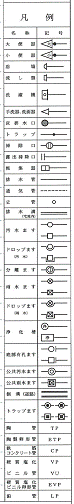 (裏)(裏)(裏)(裏)(裏)(裏)(裏)(裏)(裏)(裏)(裏)(裏)(裏)(裏)(裏)(裏)(裏)(裏)(裏)(裏)(裏)(裏)(裏)(裏)(裏)(裏)(裏)(裏)(裏)(裏)申請者氏名申請者氏名申請者氏名申請者氏名申請者氏名申請者氏名申請者氏名申請者氏名申請者氏名申請者氏名申請者氏名申請者氏名申請者氏名申請者氏名申請者氏名申請者氏名申請者氏名申請者氏名申請者氏名申請者氏名設置場所　　　　阿久比町大字　　　　字設置場所　　　　阿久比町大字　　　　字設置場所　　　　阿久比町大字　　　　字設置場所　　　　阿久比町大字　　　　字設置場所　　　　阿久比町大字　　　　字設置場所　　　　阿久比町大字　　　　字設置場所　　　　阿久比町大字　　　　字設置場所　　　　阿久比町大字　　　　字設置場所　　　　阿久比町大字　　　　字設置場所　　　　阿久比町大字　　　　字設置場所　　　　阿久比町大字　　　　字設置場所　　　　阿久比町大字　　　　字設置場所　　　　阿久比町大字　　　　字設置場所　　　　阿久比町大字　　　　字設置場所　　　　阿久比町大字　　　　字設置場所　　　　阿久比町大字　　　　字設置場所　　　　阿久比町大字　　　　字設置場所　　　　阿久比町大字　　　　字設置場所　　　　阿久比町大字　　　　字設置場所　　　　阿久比町大字　　　　字設置場所　　　　阿久比町大字　　　　字設置場所　　　　阿久比町大字　　　　字設置場所　　　　阿久比町大字　　　　字設置場所　　　　阿久比町大字　　　　字設置場所　　　　阿久比町大字　　　　字設置場所　　　　阿久比町大字　　　　字設置場所　　　　阿久比町大字　　　　字設置場所　　　　阿久比町大字　　　　字設置場所　　　　阿久比町大字　　　　字設置場所　　　　阿久比町大字　　　　字設置場所　　　　阿久比町大字　　　　字設置場所　　　　阿久比町大字　　　　字設置場所　　　　阿久比町大字　　　　字(裏)